ПРОЄКТ (10)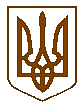 Білокриницька сільська радаРівненського району Рівненської областіВИКОНАВЧИЙ КОМІТЕТРІШЕННЯчервня   2021  року                                                                                          № Про дозвіл на встановлення автономного опалення	Розглянувши  заяву гр. Колесник Катерини Ігорівни про надання дозвілу на встановлення автономного опалення у багатоквартирному будинку за адресою: с. Біла Криниця, вул. Радгоспна, 43, кв. 10,  керуючись ст. 30 Закону України «Про місцеве самоврядування в Україні», виконавчий комітетВ И Р І Ш И В :Дати дозвіл гр. Колесник К.І. на встановлення автономного опалення у багатоквартирному будинку за адресою: с. Біла Криниця, вул. Радгоспна, 43, кв. 10.Зобов’язати гр. Колесник К.І. виготовити відповідну проектну документацію та погодити її згідно чинного законодавства.Після встановлення газопроводів передати їх безкоштовно на баланс ПАТ «Рівнегаз  Збут».Сільський голова                                                                        Тетяна  ГОНЧАРУК